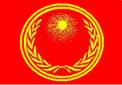 СОЮЗ  КОРЕННЫХ  НАРОДОВ  РУСИ18 ноября 2015г. Законопроект № 1115                            В Президиум Верховного Совета Союза Советских Социалистических РеспубликДепутатам Верховного Совета Союза Советских Социалистических Республик	Рассмотрев в открытом пленарном заседании 18 ноября 2015 года Верховный Совет СКНР принял решение о направлении депутатам СССР законопроекта с целью прекращения действия в отношении граждан СССР ничтожных нормативных и ненормативных актов республик, не заявленных в Конституции СССР (согласно Приложений 1-25).	Ряд ничтожных нормативных и ненормативных актов, принятых в период с марта 1985 года по настоящее время, нарушают человеческие права граждан СССР и стали причиной геноцида граждан СССР, имплицидной кражи граждан собственности граждан СССР, развития коррупции, террористических актов, насилия, убийств без расследований, уничтожение образования и человеческой медицины на всей территории СССР, а также уничтожения отраслей, городов, деревень, совхозов, колхозов, предприятий Советского Союза.	Кроме законодательных, юридических и объективных оснований отмены этих ничтожных актов являются и субъективные обстоятельства прекращения действия ничтожных актов:- сомнения в самом существовании таких граждан как Борис Николаевич Ельцин и Владимир Владимирович Путин;- отсутствие доказательств наличия у граждан В.В. Путина и Б.Н. Ельцина гражданства Российской Федерации;- получение республиками кредитов, инвестиций у иностранных государств, которое в международном законодательстве оценивается как коррупция, а в законодательстве СССР как измена родины;- отсутствие в опубликованных актах подписей В.В. Путина, Б.Н. Ельцина и других;- отсутствие у граждан СССР законно приобретенного гражданства республик, которое было заменено на выдачу ничтожных в СССР документов;- отсутствие сведений в законодательстве СССР о наличии в ее составе таких республик, как: Латвия; Литва; Эстония; Украина; Молдова; Белоруссия; Армения; Грузия; Азербайджан; Казахстан; Киргизия; Туркмения; Узбекистан; Таджикистан; Российская Федерация;- многочисленные примеры нарушения Конституций республик их так называемыми исполнительными, законодательными и судебными органами власти республик.	Верховный Совет СКНР обращается к народным депутатам Верховного Совета СССР и просит прекратить действие нормативных и ненормативных актов согласно Приложений 1-25 (прил.) в отношении граждан СССР.Председатель Верховного Совета СКНР                                          Т.В. БарышеваВерховный Совет Союза Коренных Народов Руси, E-mail: SKNR@inbox.ru, http://souzknr.ru/Адрес: ВС СКНР в Музее  К. Васильева, 127572 г. Москва, ул. Череповецкая 3-б